AAPEX 2023: MEYLE mit Stand auf dem Gelände der Venetian Expo Hamburg, 25. Oktober 2023 – MEYLE wird in diesem Jahr zum zweiten Mal an der AAPEX in Las Vegas teilnehmen. Nachdem der Hamburger Ersatzteilhersteller im letzten Jahr gleich bei seinem ersten Besuch mit eigenem Stand die AAPEX-Auszeichnung „best small booth“ gewann, freut man sich nun auf den erneuten Messebesuch mit zahlreichen Mitarbeitern sowie Exponaten. Neben Möglichkeiten zum Austausch über produktbezogene Themen erwarten die Standbesucher zahlreiche Artikel aus den Produktlinien MEYLE HD, MEYLE PD und MEYLE ORIGINAL sowie ein „Drift-Tisch“. Ein besonderes Highlight ist die erstmalige Teilnahme von John Wes Dickens, einem neuen technischen Trainer, als Teil des MEYLE Teams. Dieser Schritt steht ganz im Zeichen der langfristigen strategischen Ausrichtung des Hamburger Unternehmens, das dadurch seine Präsenz auf dem freien Teilemarkt in Amerika stärken möchte.Die Automotive Aftermarket Products Expo (AAPEX) ist eine dreitägige Fachveranstaltung für den Automotive Aftermarket und findet ab dem 31. Oktober auf dem Gelände der Venetian Expo in Las Vegas statt. An allen drei Messetagen sind die Experten an Stand #A33001 mit folgenden Objekten anzutreffen:Querlenker für Land RoverZweiteilige Bremsscheiben mit BelägenÖlwechselkitsSchlitzbuchsen für BMWDiverse Produkte aus dem Bereich Electronics Schnittmuster der MEYLE-HD ProduktlinieKontakt:MEYLE AG, Sarah Quinn, Tel.: +49 40 67506 7234, E-Mail: press@meyle.comMEYLE AG, Anna-Maria Granegger, tel.: +49 40 67506 569, E-Mail: press@meyle.com Über das UnternehmenDie MEYLE AG ist ein Unternehmen der Wulf Gaertner Autoparts AG.	Unter der Marke MEYLE entwickelt, produziert und vertreibt die MEYLE AG hochwertige Ersatzteile für Pkw, Transporter und Lkw für den freien Teilemarkt. Mit den drei Produktlinien MEYLE ORIGINAL, MEYLE PD und MEYLE HD bietet MEYLE passgenaue Lösungen und Teile für jede Situation und jeden Fahrer – vom kompetenten Werkstattmitarbeiter über die ambitionierte Rallyefahrerin und den Oldtimer-Liebhaber bis hin zu jedem Fahrer und jeder Fahrerin weltweit, die sich auf das eigene Auto verlassen müssen. MEYLE bietet seinen Kunden über 24.000 zuverlässige und laufleistungsstarke Ersatzteile, hergestellt in eigenen Fabriken und bei ausgewählten Produktionspartnern. Entsprechend ausgefeilt ist das MEYLE Produktsortiment. Weltweit sind in der Unternehmensgruppe rund 1.000 Mitarbeiter beschäftigt, knapp 500 davon in Hamburg, dem logistischen Zentrum und Hauptsitz des Unternehmens. Gemeinsam mit Handelspartnern, Werkstätten und Kfz-Mechanikern in 120 Ländern weltweit arbeitet MEYLE daran, dass sich Fahrer auf MEYLEs bessere Teile und Lösungen verlassen können – damit hilft MEYLE Werkstätten dabei, DRIVER’S BEST FRIEND zu sein.MEYLE und NachhaltigkeitDer MEYLE-Hauptsitz in Hamburg ist zertifiziert durch die Organisation Climate Partner. Die bisher nicht reduzierbaren Emissionen haben wir durch Investition in ein Wasserkraftwerk in der Türkei kompensiert. Mehr Informationen zu MEYLE’s freiwilligem finanziellen Klimabeitrag finden Sie hier.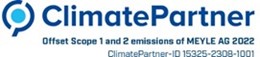 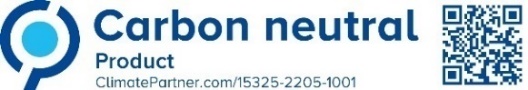 Folgen Sie uns gerne auf unseren Social-Media-Kanälen: Instagram, Facebook, LinkedIn und YouTube.